        Ispitna pitanja iz kolegija  „ELEKTRONIČKA NAVIGACIJA“1. Objasniti razliku između pojmova elektronika i elektrika !2. Objasniti pojam ionizacija ! Što je uzrokuje ?3.Podjela zemaljske atmosfere po visini !4. Definirati pojam Elektronička navigacija !5. Podjela Elektroničke navigacije !6. Podjela elektroničkih navigacijskih sredstava po različitim kriterijima !7. Podjela elektroničkih navigacijskih sredstava prema geometrijskom principu određivanja navigacijskog parametra !8. Podjela elek. navigac. sredstava prema principu rada !9. Podjela elek. navig. sredstava po dometu !10. Podjela elek. navig. sredstava prema razmještaju elemenata sustava !11. Definicija žiroskopa !12. Definirati inerciju žiroskopa i kinetički moment zvrka !13. Definirati precesiju žiroskopa i kutnu brzinu precesije žiroskopa !14. Što pokazuje horizontalna komponenta vektora kutne brzine rotacije Zemlje?Gdje je uvijek usmjeren vektor kutne brzine rotacije Zemlje ?15. Što pokazuje vertikalna komponenta kutne brzine rotacije Zemlje ?16. Navesti tri osnovna načina pretvaranja žiroskopa u žiro-kompas !17. Devijacija žirokompasa !  Navesti 5 vrsta pogrešaka žirokompasa !18. Pogreška vožnje žiro-kompasa !19. Pogreška geografske širine žiro-kompasa !20. Balistička pogreška I i II reda  žiro-kompasa !21. Kvadrantalna devijacija žiro-kompasa !22. Pogreška instalacije žiro-kompasa !Pogreška instalacije žiro-kompasa (Koeficijent A°) 23. Od kojih elemenata se sastoji matica žiro-kompasa „Sperry“ ?24. Što je osjetilni element kod žiro-kompasa Sperry ?25. Balistički element žiro-kompasa Sperry !26. Prateći element žiro-kompasa Sperry !27. Noseći element žiro-kompasa Sperry !28. Funkcioniranje pratećeg sustava žiro-kompasa Sperry !29. Žiro-kompasi „Anschutz“ – opis !30. Karakteristike zvrkova koji se nalaze u žiro-kompasu Anschutz !31. Osjetilni element žiro-kompasa Anschutz !32. Prateća i lebdeća kugla žiro-kompasa Anschutz !33. Žiro-magnetski kompasi !34. Indukcijski kompasi !35. Laserski kompas !36. Definirati pojam EM vala i njegovu temeljnu jednadžbu ! Prikazati dijagram lepeze isijavan ja EM vala radara !37. Teorijske osnove radiogoniometriranja . Dijagram prijema – kardioida!38. Radio-devijacija , noćni efekt , obalna refrakcija kod širenja EM vala !39. Određivanje udaljenosti pomoću radara 40. Određivanje smjera pomoću radara !41. Jednadžba radara !                                         
              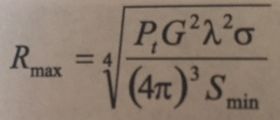 42. Što se može zaključiti na osnovu poznate jednadžbe radara ? 43. Što je mjera sinkronizacije vrtnje radarske antene , a što je veza između vremenske i prostorne osi radara ?44. Blok shema radara , definirati 4 osnovne jedinice radara i pet temeljnih funkcionalnih cjelina radara ! 45. Objasniti Prvi sinkronizacijski krug radara !    46. Objasniti Drugi sinkronizacijski krug radara !47. Definirati  elemente radarskog prikaza !48. Definirati osnovne karakteristike radarskih valova !49. Karakteristike radarskih valova – okomite latice radara i  dijagram isijavanja radarske antene !
50. Definirati radarski valovod s prorezima !

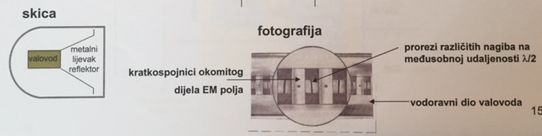 51. Objasniti razne vrste radarskih antena !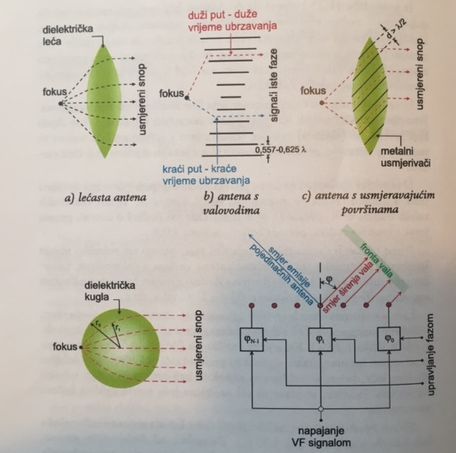 52.  Objasniti Temeljne kontrole radara !


53. Objasniti druge kontrole radara ! Objasniti pojam magnetron i klistron  u radarskoj tehnici!
-Briliance , Gain , Tunning.
54. Objasniti druge kontrole radara ! Sea clutter i Anti Rain clutter! Objasniti pojam Polarizacija EM vala !55. Maksimalni domet radara – IMO odredbe !57. Točnost mjerenja udaljenosti pomoću radara ?
58. Točnost mjerenja kuta pomoću radara ?
59. Razdvajanje objekata po udaljenosti !
60. Razdvajanje objekata po kutu !
  61. Utjecaj oblika objekta na radarsku jeku !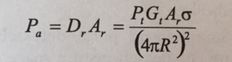 62. Odbijanje EM valova od kuglastih tijela !
                                                                    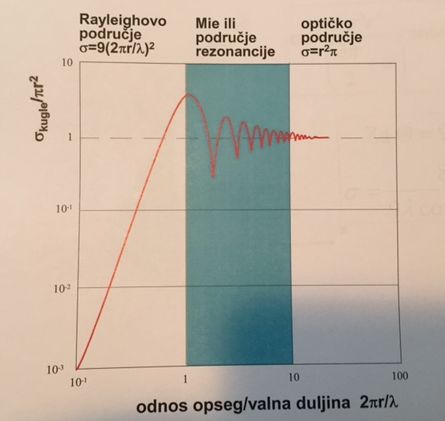 63. Odbijanje EM valova od uspravnog stošca !      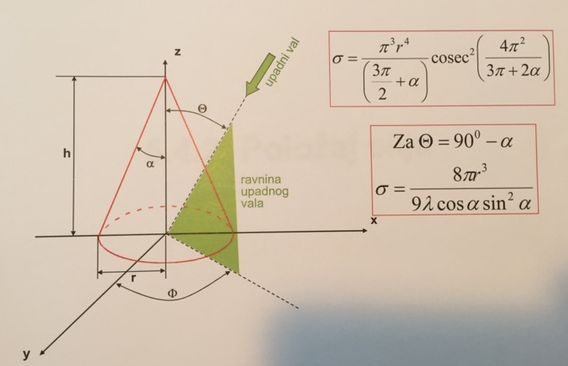 64. Odbijanje EM valova od uspravnog valjka !

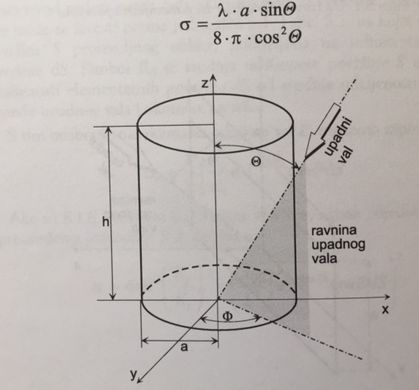 65. Odbijanje EM vala ovisno o materijalu cilja !
66. Slabljenje EM valova radara u atmosferi – utjecaj molekula  kisika i molekula vodene pare !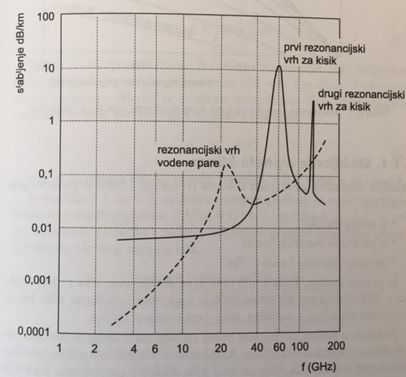 67. Superrefrakcija !
68. Subrefrakcija !
69. Vođenje EM signala kanalom – DUCTING !
70. Podjela radarskih smetnji – 3 osnovne grupe !
71. Lažni odrazi – jeke !.72. Šum – najmanji detektabilni signal !.
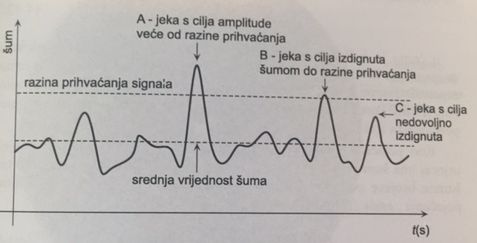 73. Radarske interferencije ! 74. Višestruke jeke !75. Posredne jeke – refleksija s dijelova vlastitog broda !
76. Lažne jeke sekundarnih latica !
77. Radarske sjene i slijepa područja radara !

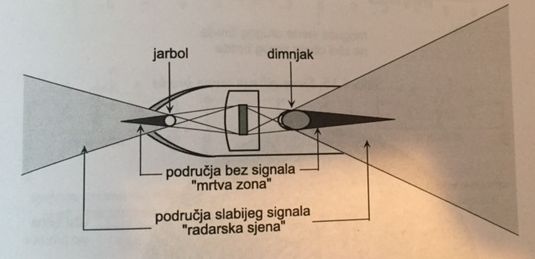 78. Radarske sjene koje stvaraju ciljevi izvan broda !



79. Polarni koordinatni sustav u maritimnoj kinematici !
80. Pravo – navigacijsko plotiranje !
81. Centralni sustav relativnog plotiranja !
82. Relativno plotiranje – nestabilizirani radar !
83. Praktična metoda određivanja CPA !
84. Klasificirati vrste manevriranja brodom u taktičkoj navigaciji primjenom maritimne kinematike !
85. Tehničke karakteristike – (IMO perfomance)  ARPA radara !“.86. Izvori grešaka ARPA sustava ( 3 grupe) !

87. Pogreške radarskog dijela ARPA sustava – prividni pomak težišta cilja !88. Pogreške radarskog dijela ARPA sustava – pogreške u mjerenju kuta !


89. Pogreške radarskog dijela ARPA sustava – pogreške u mjerenju udaljenosti !


90. Pogreške u radarskom dijelu ARPA sustava – pogreška u prikazu podataka (Target SWAP) i pogreška u interpretaciji podataka !


            91. Osnovna svojstva hiperbole !


92. Navesti dvije važne činjenice značajne za hiperboličku navigaciju !
93. LORAN C hiperbolički navigacijski sustav !94. Pogreške LORAN C navigacijskog sustava !
95. Horizontski koordinatni sustav – inercijalna navigacija !96. Inercijalna navigacija – centripetalna ubrzanja , Corriolisovo ubrzanje, ubrzanje u smjeru paralele E-W , ubrzanje u smjeru meridijana N-S , ukupno linijsko ubrzanje  !
97. Određivanje koordinata plovnog objekta pomoću inercijalne navigacije (integriranje puta po meridijanu i po paralelu ) :
 98. Elementi potrebni za izvođenje inercijalne navigacije !
99. Akcelerometar – objašnjenje mjerenja akceleracije u INS-u !
101. Vrste žiroskopa koje se koriste u inercijalnoj navigaciji !

                  102. Vrste sustava inercijalne navigacije !
103. Pogreške INS sustava !
104. Problem promjene brzine zvuka kroz vodu !

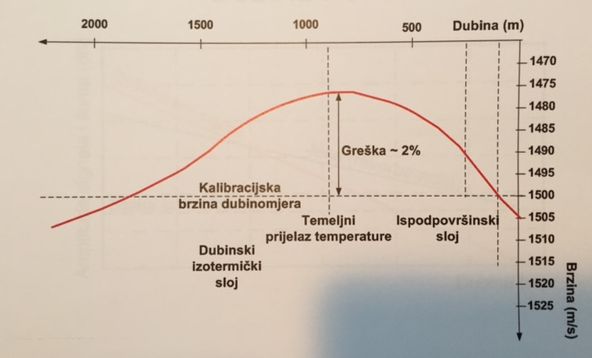 105. Ultrazvučni titraji – vibratori : piezo-električni i magnetostrikcijski efekt – princip rada !
106. Magnetostrikcijski vibratori 
107. Pogreške ultrazvučnih dubinomjera108. Stalna i proporcionalna pogreška ultrazvučnog dubinomjera109. Pogreška izmjerene dubine zbog promjene brzine zvuka kroz vodu !110. Pogreška izmjerene dubine zbog promjene brzine kretanja broda !111. Pogreška izmjerene dubine zbog nagiba i vrste morskog dna !112. Pogreške mjerenja dubine kod valjanja broda !113. Instrumentalne pogreške kod mjerenja dubine mora !
 114. Instrumentalna pogreška – mjerenje dubine – Pitagorina pogreška !
115. Podjela brodskih brzinomjera po principu rada , broju izmjerenih parametara i u ovisnosti od izmjerene brzine !
116. Rotirajući brzinomjeri !
117. Hidrodinamički brzinomjeri !118. Elektromagnetski brzinomjeri !
119. Vrste dopplerovih brzinomjera !
120. Radio-doppler brzinomjeri !
121. Hidroakustički doppler brzinomjeri !122. GNSS sustavi ?123. Određivanje položaja i ostalih navigacijskih parametara satelitskom navigacijom ?124.GPS sustav – točnost položaja. Pogreške položaja. Pouzdanost  i integritet GPS sustava ?125. Primjena GNSS sustava u pomorskoj navigaciji. GPS kao sastavnica pomorskih navigacijskih i ostalih uređaja zapovjednog mosta.126. Hidroakustički korelacijski brzinomjer !
127. Pogreška brzinomjera !128. AIS/ VDR / LRIT sustav ?
